katholisches Familienzentrum Rheinbogen In Zusammenarbeit mit dem katholischen Bildungswerk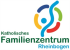 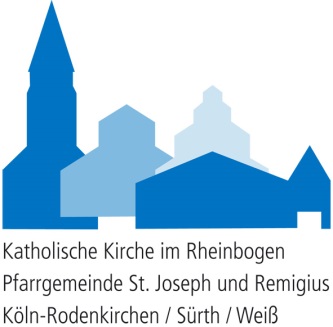 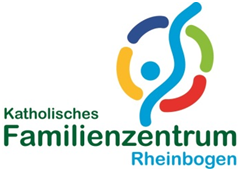 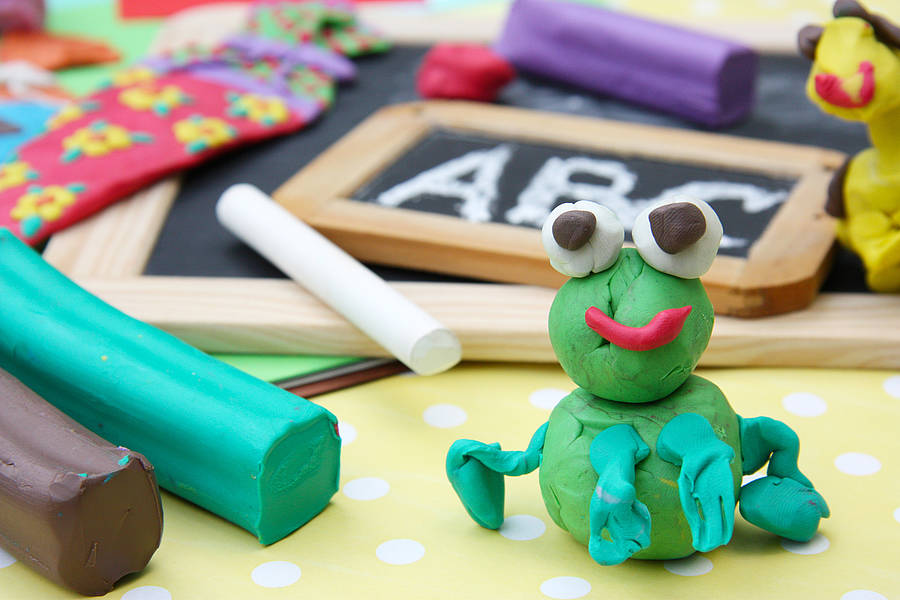 Heute Kindergartenkind und morgen Schulkind-ist mein Kind schulreif?ein aktiver Elternabend zur Vorbereitung auf die Schulemit Carolin Pütz und Petra SeidelkostenfreiDonnerstag, 07.02.2019 um 20:00 Uhr in der KiTa St. Remigius, Sürther Hauptstraße 130Ihr Kind  ist zurzeit ein Vorschulkind im Kindergarten und wird im Sommer zur Schule wechseln. Für alle - Kind und auch Eltern-  bedeutet dieser Wechsel eine große Veränderung und Herausforderung. Es tun sich viele Fragen auf, Ängste und Sorgen melden sich.  Wie wird das ablaufen, wird mein Kind die Schule schaffen, ist es überhaupt „reif“ für die Schule….An diesem Abend gibt es neben ein wenig  fachlichem „Input“ auch die Gelegenheit  zum Austausch mit anderen Eltern, Fragen an die Fachfrauen zu stellen und Sorgen oder Ängste loszuwerden.Anmeldung unter 02236 66931 oder durch Eintrag in die Listen an den Gruppentüren    Wir freuen uns auf Ihr Kommen!! Carolin Pütz und Petra Seidel                                                   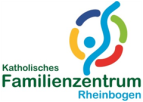 